Corredores  Económicos TransversalesSon sistemas viales, cuya ejecución incluye el desarrollo de servicios complementarios, de tal manera que se genere una interdependencia positiva de flujos económicos e intercambio de bienes y servicios entre ciudades, mayores, medianas y menores.De acuerdo a CEPLAN, existirían cinco (05) corredores económicos transversales: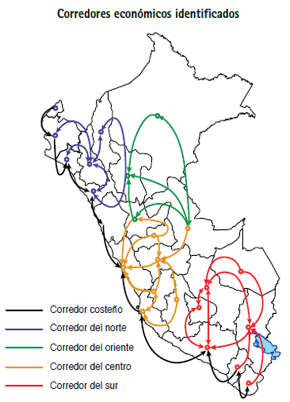 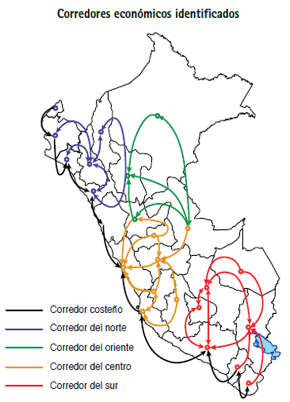 Corredor CosteñoCorredor del NorteCorredor del OrienteCorredor del CentroCorredor del Sur.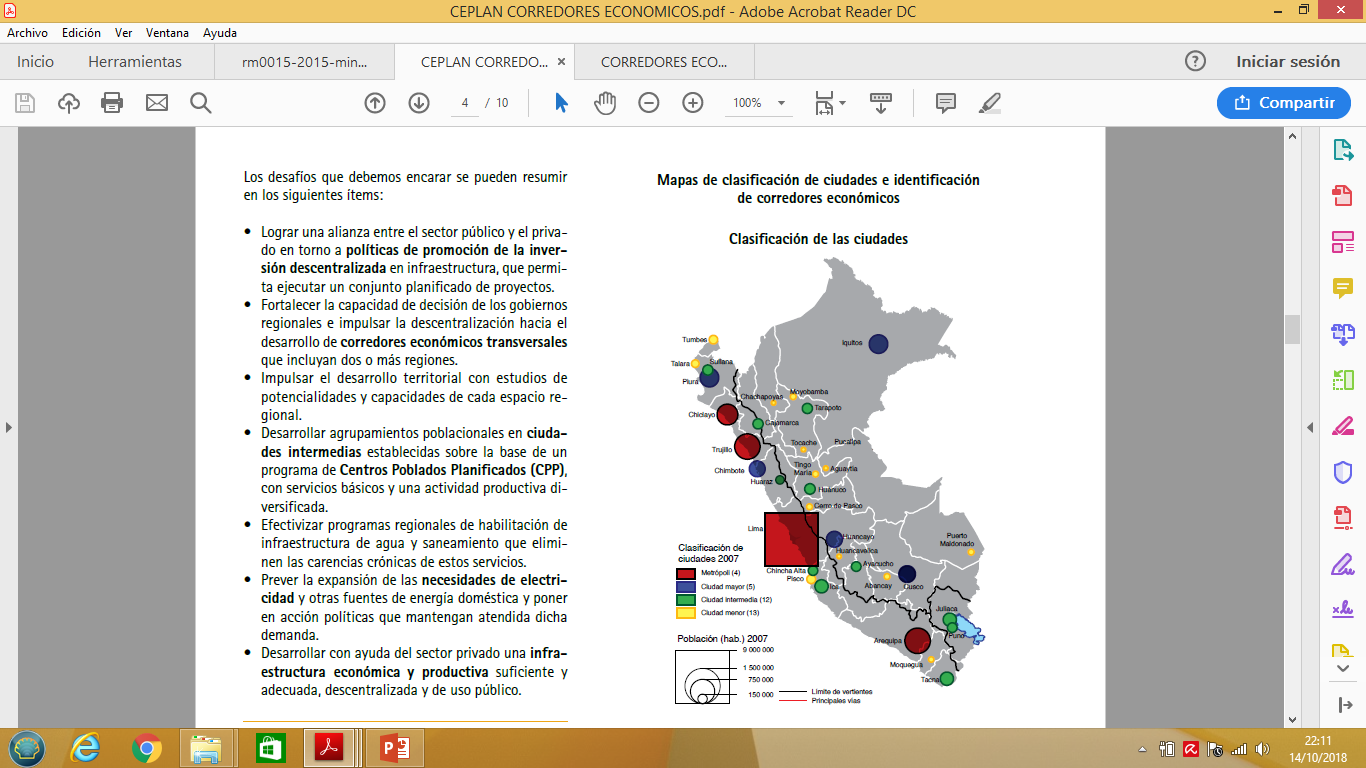 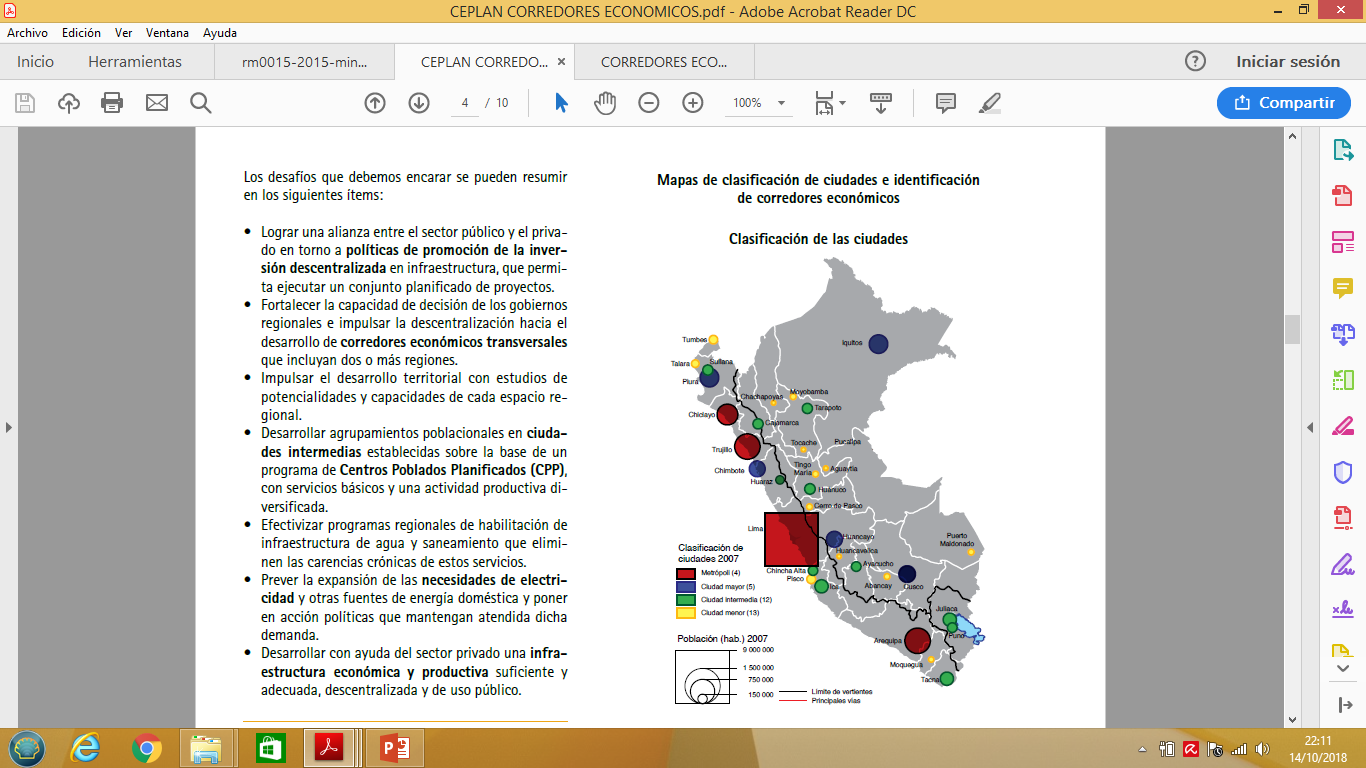 El Perú tiene:Cuatro metrópolis:Lima, Trujillo, Chiclayo y ArequipaCinco ciudades mayores Piura, Cusco, Iquitos, Chimbote y HuancayoDoce ciudades intermedias Sullana, Cajamarca, Tarapoto, Huaraz,Huánuco, Pucallpa, Chincha Alta, Ica, Ayacucho, Juliaca, Puno y TacnaTrece ciudades menores Tumbes, Talara, Moyobamba, Chachapoyas, Tocache, Tingo María, Cerro de Pasco, Pisco, Huancavelica, Abancay, Puerto Maldonado, Aguaytía y Moquegua